В соответствии с Федеральным законом от 25 декабря 2008 г. N 273-ФЗ "О противодействии коррупции", администрация Цивильского муниципального округа Чувашской РеспубликиПОСТАНОВЛЯЕТ:1. Утвердить прилагаемое Положение о порядке уведомления муниципальными служащими администрации Цивильского муниципального округа Чувашской Республики представителя нанимателя (работодателя) о возникновении личной заинтересованности при исполнении должностных обязанностей, которая приводит или может привести к конфликту интересов.2. Признать утратившими силу:постановление администрации Цивильского района Чувашской Республики от 1 марта 2016 г. N 70 "О порядке сообщения муниципальными служащими администрации Цивильского района о возникновении личной заинтересованности при исполнении должностных обязанностей, которая приводит или может привести к конфликту интересов";постановление администрации Цивильского района Чувашской Республики от 6 февраля 2019 г. N 53 "О внесении изменений в постановление администрации Цивильского района Чувашской Республики от 01 марта 2016 г. N 70 "О порядке сообщения муниципальными служащими администрации Цивильского района о возникновении личной заинтересованности при исполнении должностных обязанностей, которая приводит или может привести к конфликту интересов";постановление администрации Цивильского городского поселения Цивильского района Чувашской Республики от 29 марта 2016 г. N 81 "О порядке сообщения муниципальными служащими администрации Цивильского городского поселения Цивильского района о возникновении личной заинтересованности при исполнении должностных обязанностей, которая приводит или может привести к конфликту интересов";постановление администрации Цивильского городского поселения Цивильского района Чувашской Республики от 17 января 2017 г. N 14 «О внесении изменений в постановление от 29 марта 2016 г. № 81 «О порядке сообщения муниципальными служащими администрации Цивильского городского поселения Цивильского района о возникновении личной заинтересованности при исполнении должностных обязанностей, которая может привести к конфликту интересов»;постановление администрации Богатыревского сельского поселения Цивильского района Чувашской Республики от 28 марта 2016 г. N 29 "О порядке сообщения муниципальными служащими администрации Богатыревского сельского поселения Цивильского района о возникновении личной заинтересованности при исполнении должностных обязанностей, которая приводит или может привести к конфликту интересов";постановление администрации Булдеевского сельского поселения Цивильского района Чувашской Республики от 28 марта 2016 г. N 50 "О порядке сообщения муниципальными служащими администрации Булдеевского сельского поселения Цивильского района о возникновении личной заинтересованности при исполнении должностных обязанностей, которая приводит или может привести к конфликту интересов";постановление администрации Булдеевского сельского поселения Цивильского района Чувашской Республики от 30 января 2017 г. N 10 «О внесении изменений в постановление от 28 марта 2016 г. N 50 "О порядке сообщения муниципальными служащими администрации Булдеевского сельского поселения Цивильского района о возникновении личной заинтересованности при исполнении должностных обязанностей, которая приводит или может привести к конфликту интересов";постановление администрации Игорварского сельского поселения Цивильского района Чувашской Республики от 28 марта 2016 г. N 23 "О порядке сообщения муниципальными служащими администрации Игорварского сельского поселения Цивильского района о возникновении личной заинтересованности при исполнении должностных обязанностей, которая приводит или может привести к конфликту интересов";постановление администрации Игорварского сельского поселения Цивильского района Чувашской Республики от 27 января 2017 г. N 10 «О внесении изменений в постановление администрации Игорварского сельского поселения Цивильского района от 28 марта 2016 г. N 23 "О порядке сообщения муниципальными служащими администрации Игорварского сельского поселения Цивильского района о возникновении личной заинтересованности при исполнении должностных обязанностей, которая приводит или может привести к конфликту интересов";постановление администрации Малоянгорчинского сельского поселения Цивильского района Чувашской Республики от 24 марта 2016 г. N 25 "О порядке сообщения муниципальными служащими администрации Малоянгорчинского сельского поселения Цивильского района о возникновении личной заинтересованности при исполнении должностных обязанностей, которая приводит или может привести к конфликту интересов";постановление администрации Малоянгорчинского сельского поселения Цивильского района Чувашской Республики от 26 января 2017 г. № 07 «О внесении изменений в постановление от 24 марта 2016 г. N 25 "О порядке сообщения муниципальными служащими администрации Малоянгорчинского сельского поселения Цивильского района о возникновении личной заинтересованности при исполнении должностных обязанностей, которая приводит или может привести к конфликту интересов";постановление администрации Медикасинского сельского поселения Цивильского района Чувашской Республики от 24 марта 2016 г. N 34 "О порядке сообщения муниципальными служащими администрации Медикасинского сельского поселения Цивильского района о возникновении личной заинтересованности при исполнении должностных обязанностей, которая приводит или может привести к конфликту интересов";постановление администрации Медикасинского сельского поселения Цивильского района Чувашской Республики от 27 января 2017 г. № 06 «О внесении изменений в постановление от 24 марта 2016 г. N 34 "О порядке сообщения муниципальными служащими администрации Медикасинского сельского поселения Цивильского района о возникновении личной заинтересованности при исполнении должностных обязанностей, которая приводит или может привести к конфликту интересов";постановление администрации Михайловского сельского поселения Цивильского района Чувашской Республики от 29 марта 2016 г. N 33 "О порядке сообщения муниципальными служащими администрации Михайловского сельского поселения Цивильского района о возникновении личной заинтересованности при исполнении должностных обязанностей, которая приводит или может привести к конфликту интересов";постановление администрации Михайловского сельского поселения Цивильского района Чувашской Республики от 27 января 2017 г. № 09 «О внесении изменений в постановление от 29 марта 2016 г. N 33 "О порядке сообщения муниципальными служащими администрации Михайловского сельского поселения Цивильского района о возникновении личной заинтересованности при исполнении должностных обязанностей, которая приводит или может привести к конфликту интересов";постановление администрации Поваркасинского сельского поселения Цивильского района Чувашской Республики от 29 марта 2016 г. N 27 "О порядке сообщения муниципальными служащими администрации Поваркасинского сельского поселения Цивильского района о возникновении личной заинтересованности при исполнении должностных обязанностей, которая приводит или может привести к конфликту интересов";постановление администрации Поваркасинского сельского поселения Цивильского района Чувашской Республики от 27 января 2017 г. № 06 «О внесении изменений в постановление от 29 марта 2016 г. N 27 "О порядке сообщения муниципальными служащими администрации Поваркасинского сельского поселения Цивильского района о возникновении личной заинтересованности при исполнении должностных обязанностей, которая приводит или может привести к конфликту интересов";постановление администрации Первостепановского сельского поселения Цивильского района Чувашской Республики от 23 марта 2016 г. N 18 "О порядке сообщения муниципальными служащими администрации Первостепановского сельского поселения Цивильского района о возникновении личной заинтересованности при исполнении должностных обязанностей, которая приводит или может привести к конфликту интересов";постановление администрации Первостепановского сельского поселения Цивильского района Чувашской Республики от 30 января 2017 г. № 05 «О внесении изменений в постановление от 23 марта 2016 г. N 18 "О порядке сообщения муниципальными служащими администрации Первостепановского сельского поселения Цивильского района о возникновении личной заинтересованности при исполнении должностных обязанностей, которая приводит или может привести к конфликту интересов";постановление администрации Рындинского сельского поселения Цивильского района Чувашской Республики от 17 февраля 2017 г. N 11 "О порядке сообщения муниципальными служащими администрации Рындинского сельского поселения Цивильского района о возникновении личной заинтересованности при исполнении должностных обязанностей, которая приводит или может привести к конфликту интересов";постановление администрации Тувсинского сельского поселения Цивильского района Чувашской Республики от 14 марта 2016 г. N 21 "О порядке сообщения муниципальными служащими администрации Тувсинского сельского поселения Цивильского района о возникновении личной заинтересованности при исполнении должностных обязанностей, которая приводит или может привести к конфликту интересов";постановление администрации Тувсинского сельского поселения Цивильского района Чувашской Республики от 26 января 2017 г. № 06 «О внесении изменений в постановление от 14 марта 2016 г. N 21 "О порядке сообщения муниципальными служащими администрации Тувсинского сельского поселения Цивильского района о возникновении личной заинтересованности при исполнении должностных обязанностей, которая приводит или может привести к конфликту интересов";постановление администрации Таушкасинского сельского поселения Цивильского района Чувашской Республики от 2 марта 2016 г. N 26 "О порядке сообщения муниципальными служащими администрации Таушкасинского сельского поселения Цивильского района о возникновении личной заинтересованности при исполнении должностных обязанностей, которая приводит или может привести к конфликту интересов";постановление администрации Таушкасинского сельского поселения Цивильского района Чувашской Республики от 1 февраля 2017 г. № 13 «О внесении изменений в постановление от 2 марта 2016 г. N 26 "О порядке сообщения муниципальными служащими администрации Таушкасинского сельского поселения Цивильского района о возникновении личной заинтересованности при исполнении должностных обязанностей, которая приводит или может привести к конфликту интересов";постановление администрации Чиричкасинского сельского поселения Цивильского района Чувашской Республики от 29 марта 2016 г. N 39 "О порядке сообщения муниципальными служащими администрации Чиричкасинского сельского поселения Цивильского района о возникновении личной заинтересованности при исполнении должностных обязанностей, которая приводит или может привести к конфликту интересов";постановление администрации Чиричкасинского сельского поселения Цивильского района Чувашской Республики от 18 января 2017 г. № 05 «О внесении изменений в постановление от 29 марта 2016 г. N 39 "О порядке сообщения муниципальными служащими администрации Чиричкасинского сельского поселения Цивильского района о возникновении личной заинтересованности при исполнении должностных обязанностей, которая приводит или может привести к конфликту интересов";постановление администрации Чурачикского сельского поселения Цивильского района Чувашской Республики от 29 марта 2016 г. N 28 "О порядке сообщения муниципальными служащими администрации Чурачикского сельского поселения Цивильского района о возникновении личной заинтересованности при исполнении должностных обязанностей, которая приводит или может привести к конфликту интересов";постановление администрации Чурачикского сельского поселения Цивильского района Чувашской Республики от 26 января 2017 г. № 07 «О внесении изменений в постановление от 29 марта 2016 г. N 28 "О порядке сообщения муниципальными служащими администрации Чурачикского сельского поселения Цивильского района о возникновении личной заинтересованности при исполнении должностных обязанностей, которая приводит или может привести к конфликту интересов";постановление администрации Второвурманкасинского сельского поселения Цивильского района Чувашской Республики от 21 марта 2016 г. № 53 «О порядке сообщения муниципальными служащими администрации Второвурманкасинского сельского поселения Цивильского района о возникновении личной заинтересованности при исполнении должностных обязанностей, которая приводит или может привести к конфликту интересов»;постановление администрации Второвурманкасинского сельского поселения Цивильского района Чувашской Республики от 30 января 2017 г. № 20 «О внесении изменений в постановление от 21 марта 2016 г. № 53 «О порядке сообщения муниципальными служащими администрации Второвурманкасинского сельского поселения Цивильского района о возникновении личной заинтересованности при исполнении должностных обязанностей, которая приводит или может привести к конфликту интересов»;постановление администрации Конарского сельского поселения Цивильского района Чувашской Республики от 30 марта 2016 г. № 37 «О порядке сообщения муниципальными служащими администрации Конарского сельского поселения Цивильского района о возникновении личной заинтересованности при исполнении должностных обязанностей, которая приводит или может привести к конфликту интересов»;постановление администрации Конарского сельского поселения Цивильского района Чувашской Республики от 26 января 2017 г. № 11 «О внесении изменений в постановление от 30 марта 2016 г. № 37 «О порядке сообщения муниципальными служащими администрации Конарского сельского поселения Цивильского района о возникновении личной заинтересованности при исполнении должностных обязанностей, которая приводит или может привести к конфликту интересов»;постановление администрации Опытного сельского поселения Цивильского района Чувашской Республики от 30 марта 2016 г. № 50 «О порядке сообщения муниципальными служащими администрации Опытного сельского поселения Цивильского района о возникновении личной заинтересованности при исполнении должностных обязанностей, которая приводит или может привести к конфликту интересов».3. Настоящее постановление вступает в силу после его официального опубликования (обнародования). Глава Цивильскогомуниципального округа                                                                                    А.В. ИвановУтверждено
постановлением администрации
Цивильского муниципального округа
от 19 апреля 2023 г. N 482Положение
о порядке уведомления муниципальными служащими администрации Цивильского муниципального округа представителя нанимателя (работодателя) о возникновении личной заинтересованности при исполнении должностных обязанностей, которая приводит или может привести к конфликту интересов1. Настоящим Положением определяется порядок уведомления муниципальными служащими администрации Цивильского муниципального округа представителя нанимателя (работодателя) о возникновении личной заинтересованности при исполнении должностных обязанностей, которая приводит или может привести к конфликту интересов.2. Муниципальные служащие администрации Цивильского муниципального округа, обязаны в соответствии с законодательством Российской Федерации о противодействии коррупции уведомлять о возникновении личной заинтересованности при исполнении должностных обязанностей, которая приводит или может привести к конфликту интересов, а также принимать меры по предотвращению или урегулированию конфликта интересов.3. Уведомление оформляется в письменной форме в виде уведомления на имя главы Цивильского муниципального округа о возникновении личной заинтересованности при исполнении должностных обязанностей, которая приводит или может привести к конфликту интересов (далее - уведомление) составленное по форме согласно приложению к настоящему Положению.4. Уведомление в течение 3 рабочих дней с момента его поступления направляется в Комиссию по соблюдению требований к служебному поведению муниципальных служащих Цивильского муниципального округа и урегулированию конфликта интересов (далее - Комиссия).Уведомление рассматривается в порядке и в сроки установленные положением о комиссии по соблюдению требований к служебному поведению муниципальных служащих администрации Цивильского муниципального округа и урегулированию конфликта интересов.5. В ходе рассмотрения уведомления Комиссия имеет право получать в установленном порядке от лиц, направивших уведомления, пояснения по изложенным в них обстоятельствам и направлять в установленном порядке запросы в федеральные органы государственной власти, органы государственной власти субъектов Российской Федерации, иные государственные органы, органы местного самоуправления и заинтересованные организации.6. Комиссией по результатам рассмотрения уведомления принимается одно из следующих решений:а) признать, что при исполнении должностных обязанностей лицом, направившим уведомление, конфликт интересов отсутствует;б) признать, что при исполнении должностных обязанностей лицом, направившим уведомление, личная заинтересованность приводит или может привести к конфликту интересов. В этом случае комиссия рекомендует муниципальному служащему и (или) представителю нанимателя (работодателю) принять меры по урегулированию конфликта интересов или по недопущению его возникновения;в) признать, что лицо, направившее уведомление, не соблюдал требования об урегулировании конфликта интересов. В этом случае комиссия рекомендует представителю нанимателя (работодателю) применить к муниципальному служащему конкретную меру ответственности.7. Решение комиссии оформляется протоколом, которое подписывают члены комиссии, принимавшие участие в ее заседании. Решения комиссии, принимаемые по итогам рассмотрения вопроса, для представителя нанимателя (работодателя) носят рекомендательный характер.8. Копии протокола заседания комиссии в 7-дневный срок со дня заседания направляются представителю нанимателя (работодателю), полностью или в виде выписок из него - муниципальному служащему, а также по решению комиссии - иным заинтересованным лицам.Представитель нанимателя (работодатель) обязан рассмотреть протокол заседания комиссии и вправе учесть в пределах своей компетенции содержащиеся в нем рекомендации при принятии решения о применении к муниципальному служащему мер ответственности, предусмотренных нормативными правовыми актами Российской Федерации, а также по иным вопросам организации противодействия коррупции. О рассмотрении рекомендаций комиссии и принятом решении представитель нанимателя (работодатель) в письменной форме уведомляет комиссию в месячный срок со дня поступления к нему протокола заседания комиссии. Решение представителя нанимателя (работодателя) оглашается на ближайшем заседании комиссии и принимается к сведению без обсуждения.Приложение
к Положению о порядке уведомления муниципальными 
служащими администрации Цивильского муниципального 
округа представителя нанимателя (работодателя)
о возникновении личной заинтересованности при 
исполнении должностных обязанностей, 
которая приводит или может привести
к конфликту интересов________________________________ (отметка об ознакомлении)                                 Главе Цивильского муниципального округа                                от ____________________________________                               _______________________________________ (Ф.И.О., замещаемая должность)УВЕДОМЛЕНИЕ
о возникновении личной заинтересованности при исполнении должностных обязанностей, которая приводит или может привести к конфликту интересовСообщаю о возникновении у меня личной заинтересованности при исполнении должностных обязанностей, которая приводит или может привести к конфликту интересов (нужное подчеркнуть).Обстоятельства, являющиеся основанием возникновения личной заинтересованности: _______________________________________________________________________________Должностные обязанности, на исполнение которых влияет или может повлиять личная заинтересованность: _______________________________________________________ ________________________________________________________________________________Предлагаемые меры по предотвращению или урегулированию конфликта интересов:________________________________________________________________________________________________________________________________________________________________Намереваюсь (не намереваюсь) лично присутствовать на заседании комиссии по соблюдению требований к служебному поведению и урегулированию конфликта интересов при рассмотрении настоящего уведомления (нужное подчеркнуть)."__" ___________ 20__ г. ____________________ __________________________                         (подпись лица,          (расшифровка подписи)                   направляющего уведомление)Заместитель главы администрации-начальник отдела организационно-контрольной и кадровой работы_______________________ Д.В. Якимов Заведующий сектором правового обеспеченияадминистрации Цивильского муниципального округа______________________ Т.Ю. ПавловаЗаведующий сектором кадровой работыадминистрации Цивильского муниципального округа______________________ С.Ю. БеляевЧĂВАШ РЕСПУБЛИКИ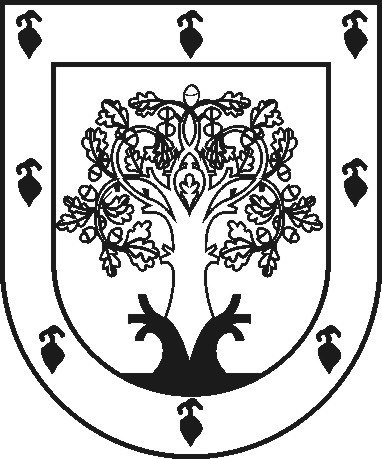 ЧУВАШСКАЯ РЕСПУБЛИКАÇĚРПӲМУНИЦИПАЛЛĂ ОКРУГĔНАДМИНИСТРАЦИЙĚЙЫШĂНУ2023ç. ака уйӑхĕн 19 -мӗшӗ 482 №Çěрпÿ хулиАДМИНИСТРАЦИЯ ЦИВИЛЬСКОГО МУНИЦИПАЛЬНОГО ОКРУГАПОСТАНОВЛЕНИЕ19 апреля 2023 г. № 482город ЦивильскО порядке уведомления муниципальными служащими администрации Цивильского муниципального округа Чувашской Республики представителя нанимателя (работодателя) о возникновении личной заинтересованности при исполнении должностных обязанностей, которая приводит или может привести к конфликту интересов